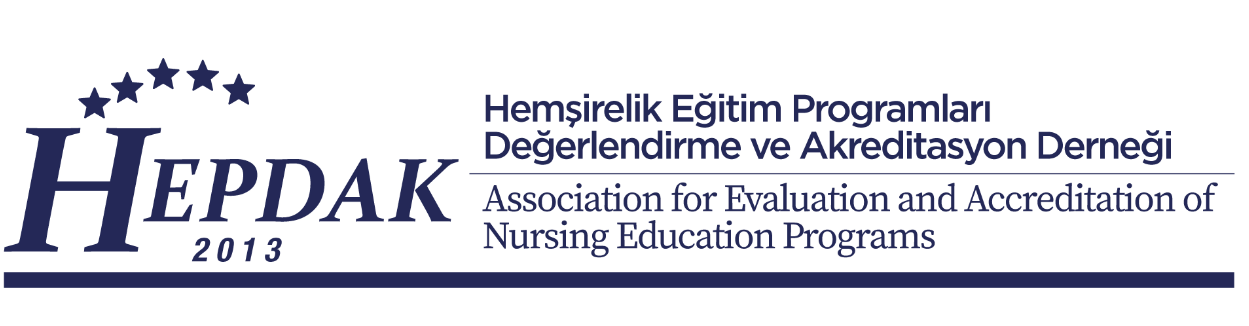 HEMŞİRELİK PROGRAMININ YERİNDE  ZİYARETLE DEĞERLENDİRME SÜRECİ ÖĞRENCİ DEĞERLENDİRİCİ YERİNDE ZİYARET PLANI HEMŞİRELİK PROGRAMININ YERİNDE  ZİYARETLE DEĞERLENDİRME SÜRECİ ÖĞRENCİ DEĞERLENDİRİCİ YERİNDE ZİYARET PLANI HEMŞİRELİK PROGRAMININ YERİNDE  ZİYARETLE DEĞERLENDİRME SÜRECİ ÖĞRENCİ DEĞERLENDİRİCİ YERİNDE ZİYARET PLANI 0.GÜN-  …/ … / 202..0.GÜN-  …/ … / 202..0.GÜN-  …/ … / 202..14.00-16.00VARIŞKonaklama yerine ulaşım ve yerleşme Değerlendirme takım üyeleri ile buluşmaVARIŞKonaklama yerine ulaşım ve yerleşme Değerlendirme takım üyeleri ile buluşma16.00-17.00Kurum yöneticileri ile tanışmaZiyaret süresince görüşme yapılacak öğrencilerin değerlendirme takımı ile belirlenmesiTakım Başkanının yönlendirmeleri doğrultusunda çalışmaKurum yöneticileri ile tanışmaZiyaret süresince görüşme yapılacak öğrencilerin değerlendirme takımı ile belirlenmesiTakım Başkanının yönlendirmeleri doğrultusunda çalışma17.00-18.00Takım Üyeleri ile Akşam Yemeği Takım Üyeleri ile Akşam Yemeği 18.30-22.30Değerlendirme Takımı ToplantısıDeğerlendirme ziyareti süresince yapılacak toplantıların gözden geçirilmesi Öğrencinin ziyaret edeceği  kurum içi/kurum dışı birimlerin (sınıflar, laboratuvarlar, kütüphane, yurtlar, birinci ve ikinci basamak kurumlar vb.) belirlenmesiDeğerlendirme Takımı ToplantısıDeğerlendirme ziyareti süresince yapılacak toplantıların gözden geçirilmesi Öğrencinin ziyaret edeceği  kurum içi/kurum dışı birimlerin (sınıflar, laboratuvarlar, kütüphane, yurtlar, birinci ve ikinci basamak kurumlar vb.) belirlenmesi1. GÜN-  …/…/ 202…1. GÜN-  …/…/ 202…1. GÜN-  …/…/ 202…08:30-09:0008:30-09:00Takım üyeleri ile birlikte kurum yöneticileri ile görüşme, ziyaret planının gözden geçirilmesi09:00-09:3009:00-09:30 Öğrenci değerlendiricinin öğrenci temsicileri ile tanışma ve görüşmesi  (Öğrenci temsilcileri ve her sınıfı temsilen öğrenciler) 9:30-9:459:30-9:45Ara09:45-10:4509:45-10:45Öğrenci değerlendiricinin her sınıfı temsil eden öğrenciler ile görüşmesi 10:45-11:0010:45-11:00Ara11:00-14:0011:00-14:00Öğrenci Değerlendiricinin öğrenci temsilcisi ile fizik ortamı gezmesi(Derslikler, laboratuvarlar, kütüphane, yemekhane, sosyal aktivite anlanları, konferans  merkezleri vb.)Öğle Yemeği14:00-17:0014:00-17:00Değerlendirme takımı ile birlikte  fizik ortamın gezilmesi (Kurum içi /kurum dışı)17:00-17:3017:00-17:30Takım üyelerinin bir araya gelmesi ve bireysel notların gözden geçirilmesiDeğerlendirme Takımı Toplantısı (Takım üyelerinin görüşmeler ve gözlemlerine yönelik bireysel notlarının paylaşılarak  gözden geçirilmesi17:30-18:3017:30-18:30Akşam Yemeği 18:30-24:0018:30-24:00Takım üyelerinin otele geçişi ve ortak çalışma için takım toplantısıProgramın 1. Günkü gözlemler, görüşmeler ve yeni bilgiler ışığında takım üyeleri ile çalışma ve öğrenci raporu üzerinde çalışmaSonraki günün planının gözden geçirilmesi ve gerekli düzenlemelerin yapılması2. GÜN-  …/…/ 202..2. GÜN-  …/…/ 202..2. GÜN-  …/…/ 202..09:00-11:0009:00-11:00Öğrencinin sınıf ortamında ders izlemi (En az bir ders)Beceri laboratuvarlarında uygulama izlemi11:00-11:1511:00-11:15Ara11:15 -12:1511:15 -12:15Değerlendirme takımı toplantısına katılımHEPDAK-Öğrenci Değerlendirici Raporuna (Son sürüm) gözlem ve görüşmelerden elde edilen bilgileri kanıtları kayıt ederek raporlama 12:15-13:0012:15-13:00Öğle Yemeği (öğrenci yemekhanesi, kantin vb… mekanlarda)13:00-14:3013:00-14:30Değerlendirme takımı toplantısı-DEVAM14:30-14:4514:30-14:45Ara14:45-15:4514:45-15:45Kurum yöneticileri ile yapılan toplantıya katılma Çıkış bildiriminin okunması15:45-16:3015:45-16:30Ziyaretin sonlandırılması Kurumdan ayrılış